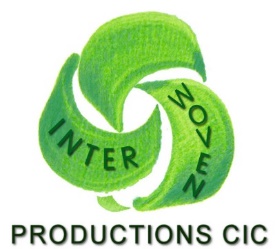 Data Protection and Confidentiality Purpose:  	To advise all Interwoven members of their legal and contractual roles and responsibilities with regard to Data Protection including information on the Data Protection Act 2018.  Policy Contents 								PageIntroduction									3Definitions									3Roles & Responsibilities							5The Main Principles of the Data Protection Act 2018			5Data Privacy Impact Assessment 						6Subject Access Requests 							7Incident Reporting 								7Misuse 									8Policy Review 								8			1	Introduction 1.1	The Data Protection Act 2018 (DPA) includes General Data Protection Regulation (GDPR) which is the over-arching legal framework for all EU states from May 2018, the establishes a framework of rights and duties which are designed to safeguard personal data.  The framework balances the legitimate needs for organisations to collect and use personal data for business and other purposes against the right of individuals to respect the privacy of their personal details.1.2	As an organisation, we are bound by law to the fair and legal processing of ‘personal’ and ‘sensitive’ data of not only our customers/service users but also our employees, contractors and volunteers.1.3	This policy applies to all Interwoven Board members, individual artists, contractors and volunteers with access to organisation and customer/service user data. Under the DPA everyone is legally responsible for the safeguarding of data.1.4	The Information Commissioner’s Office who enforces Data Protection Act 2018 has been given additional powers with regard to criminal prosecutions and monetary fines under this new act.2	Definitions 2.1	‘Personal Data’ is defined under the DPA as “any information or combination of information that can be used to identify a living individual” for example, AddressDate of Birth Passport numberNational Insurance NumberDriving licence Number CCTV footage if the individual can be identified by the footage NHS Number IP Addresses Cookie Identifiers Biometrics Note: A person’s name on its own is not enough information to identify an individual however when combined with other information such as an address, it then becomes “personal data” and is protected as such. 2.2	‘Sensitive Data’ is defined under the DPA as information relating to any of the following with regards to a living individual,EthnicityGenderReligious or other beliefsPolitical opinionsMembership of a trade unionSexual orientationPhysical or Mental Health ConditionOffences committed or alleged to have been committed by that individual2.3	In the collection of “sensitive data” the individual must “opt-in” and give explicit consent to the organisation collecting and holding this data type, you cannot automatically take it.   In order to gain consent when collecting sensitive data, you must clearly explain the following;Why you want the data?How it will be used?How you will store it (security arrangements)? Who you will share it with?How long you will hold it for? 2.4	For the purposes of this organisation, the following two additional categories of data are also protected as “sensitive data” and they are; Any data relating to Children – Under this Act a Child from the age of 13 can decide where their data is held. Financial Data 2.5	‘Data Owner’ is defined as the body or organisation providing data for contractual or business purposes. 2.6	‘Data Processor’ is defined as the body or organisation that processes data on behalf of the ‘Data Owner’ for contractual or business purposes.  Once the contract term is complete the Data Processor is legally and contractually obliged to return the data held to the Data Owner.2.7	‘Data Subject’ is defined as any living individual who is the subject of personal data whether in a personal or business capacity2.8	‘Data’ is defined as information stored electronically i.e. on computer, including word processing documents, emails, computer records, CCTV images, microfilmed documents, backed up files or databases, faxes and information recorded on telephone logging systems in addition to manual records which are structured, accessible and form part of a ‘relevant filing systems’ (filed by subject, reference, dividers or content), where individuals can be identified and personal data easily accessed without the need to trawl through a file.3	Roles and Responsibilities 3.1	The Interwoven Board has overall responsibility for all data processed and held within the organisation (both electronically and physically).  3.2	The Interwoven Board Member are responsible for ensuring all aspects of Data Protection Law is adhered to. 3.3 	Interwoven members, individual artists, contractors and volunteers are responsible for adhering to this policy and ensuring any data they have access to is held securely and processed in line with the data subjects rights. 4	The Main Principles of the Data Protection Act 20184.1	The DPA contains 8 main principles for good data handling and as an organisation we are legally bound to ensure we not only follow them but embed them within our operations and ethos.  The 8 main principles direct that all personal and sensitive information must be; Lawfulness, fairness and transparency- In practice, it means that you must:have legitimate grounds for collecting and using the personal data;not use the data in ways that have unjustified adverse effects on the individuals concerned;be transparent about how you intend to use the data, and give individuals appropriate privacy notices when collecting their personal data;handle people’s personal data only in ways they would reasonably expect; andmake sure you do not do anything unlawful with the data.processed for purpose limitation- In practice, this principle means that you must:be clear from the outset about why you are collecting personal data and what you intend to do with it;comply with the Act’s fair processing requirements – including the duty to give privacy notices to individuals when collecting their personal data;comply with what the Act says about notifying the Information Commissioner; andensure that if you wish to use or disclose the personal data for any purpose that is additional to or different from the originally specified purpose, the new use or disclosure is fair.Data minimisation - In practice, it means you should ensure that:you hold personal data about an individual that is sufficient for the purpose you are holding it for in relation to that individual; andyou do not hold more information than you need for that purpose.
accurate - To comply with these provisions you should:take reasonable steps to ensure the accuracy of any personal data you obtain;ensure that the source of any personal data is clear;carefully consider any challenges to the accuracy of information; andconsider whether it is necessary to update the information.Storage limitation - In practice, it means that you will need to:review the length of time you keep personal data;consider the purpose or purposes you hold the information for in deciding whether (and for how long) to retain it;securely delete information that is no longer needed for this purpose or these purposes; andupdate, archive or securely delete information if it goes out of date.
Integrity & Confidentiality -   In practice, it means you must have appropriate security to prevent the personal data you hold being accidentally or deliberately compromised. In particular, you will need to:design and organise your security to fit the nature of the personal data you hold and the harm that may result from a security breach;be clear about who in your organisation is responsible for ensuring information security;make sure you have the right physical and technical security, backed up by robust policies and procedures and reliable, well-trained staff; andbe ready to respond to any breach of security swiftly and effectively.5	Data Privacy Impact Assessment 5.1	A Data Privacy Impact Assessment (DPIA) is a process which helps assess privacy risks to individuals in the collection, use and disclosure of personal information.  5.2	Completion of a DPIA is to be considered in the following circumstances: introduction of a new paper or electronic information system to collect and hold personal data;update or revision of a key system that might alter the way in which the organisation uses monitors and reports personal information.changes to an existing system where additional personal data will be collected proposal to collect personal data from a new source or for a new activityplans to outsource business processes involving storing and processing personal dataplans to transfer services from one provider to another that include the transfer of information assetsany change to or introduction of new data sharing agreements This list is not exhaustive.5.3	The completion of a DPIA is a legal requirement from 25th May 2018 as part of the Data Protection Act 2018 and General Data Protection Regulation (GDPR) 6	Subject Access Requests 6.1	A Subject Access Request (SAR) is simply a written request made by or on behalf of an individual for the information which he or she is entitled to ask for under the Data Protection Act 2018 (DPA).6.2	This means any customer/service user or customer advocate, Interwoven member, individual artist, contractor or volunteer has the legal right to the information held about them by the organisation.    6.3	When an individual makes a written Subject Access Request, the organisation has one calendar month to respond with full disclosure.  Should a member of staff receive such a request then they must pass the written request to the Board immediately. 6.4	The designated Board member can then co-ordinate the collection of the data and check the contents to ensure it does not contain any other individual’s data (and therefore breaches their rights) before responding to the SAR.   6.5	The designated Board member will check the validity of each SAR to ensure the requester has the legal right to the information held by the organisation. 7	Incident Reporting 7.1	An incident involving data loss or corruption or breach including (but not limited to)Lost/missing/stolen paper files and/or single documents containing personal and/or sensitive data Corrupted or missing electronic data  Unintentional data share (paper or electronic) with unauthorised person/organisation Someone has accessed data that they shouldn’t haveA successful phishing scam Unauthorised copying of paper or electronic data Virus or successful hacking breach 7.2	All incidents should be reported immediately to the Board for further investigation.    7.3	The designated Board member will ensure the correct legal notifications are made and any resulting actions are followed in liaison with the Interwoven Board8	Misuse8.1	Any individual who fails to adhere to these principles will subject themselves to disciplinary action, up to and including dismissal; in addition such unauthorised access is liable for prosecution as a criminal offence under th Data protection Act 2018 or an action for civil action under the same Act.8.2	The Information Commissioner’s Office (ICO) who monitors and enforces adherence to the DPA can fine companies and individuals up to 4% of their turnover for breaches or misuse of the Act.9	Policy Review 9.1	This policy will be reviewed every 3 years unless there is a change of law, guidelines or contractual obligation and maybe subject to change.OwnerOwnerDirector of Policy Director of Policy Approved Approved 09/02/201809/02/2018Policy Number Policy Number CORP/003CORP/003Review Date Review Date 25/05/202125/05/2021Change HistoryChange HistoryChange HistoryChange HistoryVersion Date Date  Summary of Change 1.125/05/201825/05/2018Changes to reflect  DPA 2018 and inc. GDPR requirements 